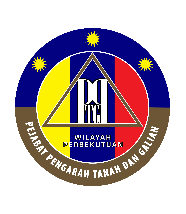 BORANG ADUAN INTEGRITI( PERATURAN-PERATURAN PEGAWAI AWAM (KELAKUAN & TATATERTIB) 1993 )1.Tarikh Kejadian:2.Tempat:3.Pegawai yang terlibat:4.*Pelanggaran peraturan / kesalahan rasuah:4.*Pelanggaran peraturan / kesalahan rasuah5.Kenapa pelanggaran peraturan/ kesalahan rasuah:5.Kenapa pelanggaran peraturan/ kesalahan rasuah6.Bagaimana pelanggaran peraturan/ kesalahan rasuah dilakukan:6.Bagaimana pelanggaran peraturan/ kesalahan rasuah dilakukan6.Bagaimana pelanggaran peraturan/ kesalahan rasuah dilakukan**Nama Pelapor:Bahagian/ Unit:Tarikh :